UFFICIO DEL GIUDICE DI PACE DI ADRANOOGG.: UDIENZA CIVILE DEL 15 settembre 2020 trattazione fascicoli e relative fasce orarie.visto l’art. 1 della legge 25 giugno 2020 n. 70;viste le misure urgenti per fronteggiare l’emergenza epidemiologica previste dal d.l. 16 maggio 2020 n. 33, nonché le “ linee guida per la riapertura delle attività economiche e produttive” approvate in data 11 giugno 2020 dalla conferenza delle Regioni e delle Provincie autonome richiamate dall’ordinanza del Presidente della Regione siciliana n. 25 del 13 giugno 2020 ed in particolare per gli uffici aperti al pubblico;richiamato il decreto del Presidente del Tribunale di Catania del 30 giugno 2020 concernente la trattazione dei procedimenti civili e penali a decorrere dal 1° luglio 2020;ritenuto che l’accesso al pubblico presso l’Ufficio del g.d.p  di Adrano va consentito in modo da avere la presenza contemporanea di un numero limitato di persone.Per quanto sopra l’udienza di cui in oggetto sarà trattata per fasce orarie indicate nella tabella di seguito. Nella stessa tabella sono indicati , inoltre, i procedimenti che saranno oggetto di rinvio,   in quanto il numero di persone presenti non è conciliabile con le indicazioni di cui sopra. Nel disporre i rinvii si è tenuto conto della data di iscrizione a ruolo più recente rispetto a quelli oggetto di trattazione.	     F.TO IL GIUDICE DI PACE     AVV. GIUSEPPE GRECO117/2015GRECO GIUSEPPE sezione :1    Mar 15/09/2020 09:002221/2016ORGRECO GIUSEPPE sezione: 1 Mar 15/09/2020 09:153103/2017ORGRECO GIUSEPPE sezione: 1 Mar 15/09/2020 09:304120/2017ORGRECO GIUSEPPE sezione: 1 Mar 15/09/2020 09:455198/2017ORGRECO GIUSEPPE sezione: 1 Mar 15/09/2020 09:506238/2017ORGRECO GIUSEPPE sezione: 1 Mar 15/09/2020 10:007275/2017ORGRECO GIUSEPPE sezione: 1 Mar 15/09/2020 10:158138/2018ORGRECO GIUSEPPE sezione: 1 Mar 15/09/2020 10:309236/2018ORGRECO GIUSEPPE sezione: 1 Mar 15/09/2020 10:4510254/2018ORGRECO GIUSEPPE sezione: 1 Mar 15/09/2020 11:0011271/2018ORGRECO GIUSEPPE sezione: 1 Mar 15/09/2020 11:15 12276/2018ORGRECO GIUSEPPE sezione: 1 Mar 15/09/2020 11:3013286/2018ORGRECO GIUSEPPE sezione: 1 Mar 15/09/2020 11:451432/2019ORGRECO GIUSEPPE sezione: 1 Mar 15/09/2020 12:001553/2019ORGRECO GIUSEPPE sezione: 1 Mar 15/09/2020 12:151675/2019ORGRECO GIUSEPPE sezione: 1 Mar 15/09/2020 12:301780/2019OSAGRECO GIUSEPPE sezione: 1 Mar 15/09/2020 12:451882/2019OSAGRECO GIUSEPPE sezione: 1 Mar 15/09/2020 13:0019110/2019ORGRECO GIUSEPPE sezione: 1 Mar 15/09/2020 RINVIO20137/2019ORGRECO GIUSEPPE sezione: 1 Mar 15/09/2020 RINVIO21170/2019ORGRECO GIUSEPPE sezione: 1 Mar 15/09/2020RINVIO22215/2019ORGRECO GIUSEPPE sezione: 1 Mar 15/09/2020 RINVIO23221/2019ORGRECO GIUSEPPE sezione: 1 Mar 15/09/2020 RINVIO24223/2019ORGRECO GIUSEPPE sezione: 1 Mar 15/09/2020 RINVIO25236/2019ORGRECO GIUSEPPE sezione: 1 Mar 15/09/2020 RINVIO2635/2020ORGRECO GIUSEPPE sezione: 1 Mar 15/09/2020 RINVIO2736/2020ORGRECO GIUSEPPE sezione: 1 Mar 15/09/2020 RINVIO2840/2020ORGRECO GIUSEPPE sezione: 1 Mar 15/09/2020 RINVIO2941/2020ORGRECO GIUSEPPE sezione: 1 Mar 15/09/2020 RINVIO3042/2020ORGRECO GIUSEPPE sezione: 1 Mar 15/09/2020 RINVIO3143/2020ORGRECO GIUSEPPE sezione: 1 Mar 15/09/2020 RINVIO3244/2020ORGRECO GIUSEPPE sezione: 1 Mar 15/09/2020 RINVIO3345/2020ORGRECO GIUSEPPE sezione: 1 Mar 15/09/2020 RINVIO3493/2020ORGRECO GIUSEPPE sezione: 1 Mar 15/09/2020 RINVIO35109/2020ORGRECO GIUSEPPE sezione: 1 Mar 15/09/2020 RINVIO36134/2020ORGRECO GIUSEPPE sezione: 1 Mar 15/09/2020 RINVIO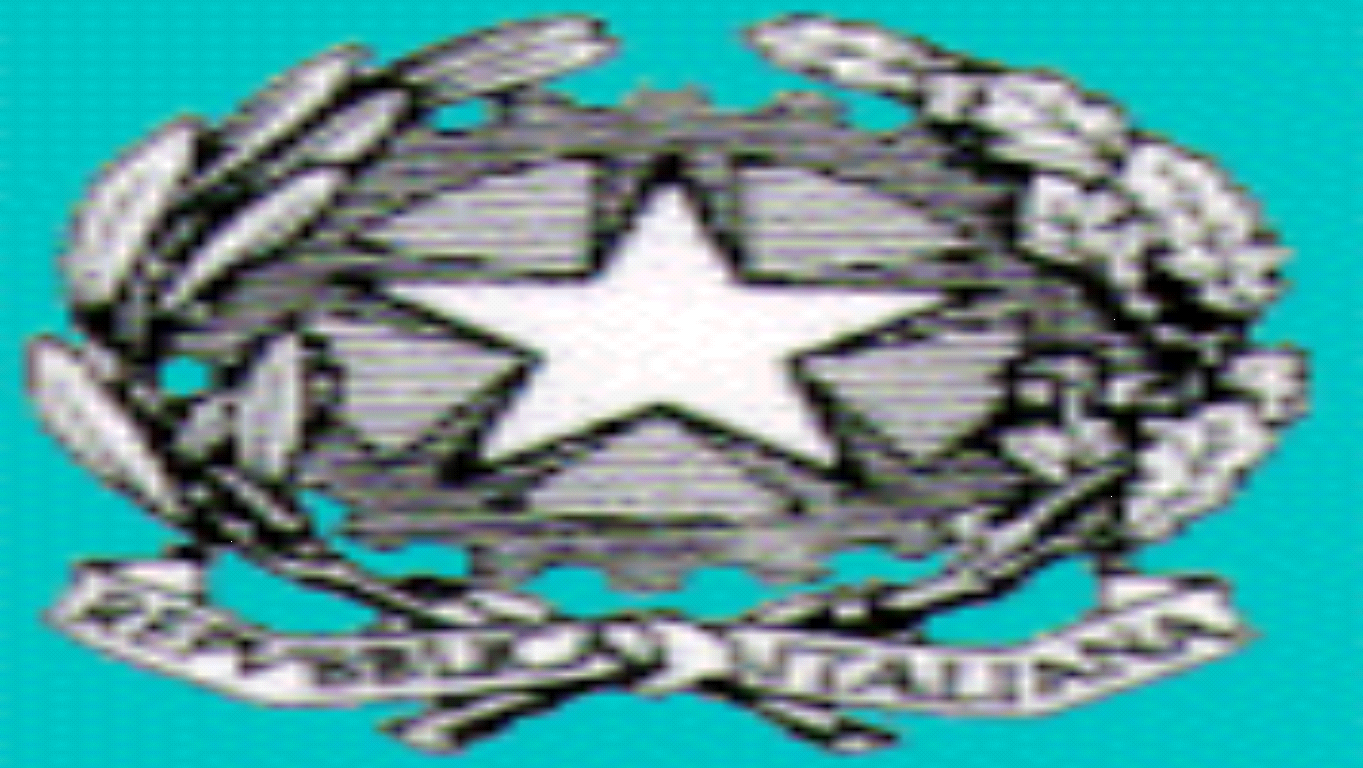 